询价文件项目编号：XJ-20210929-1项目名称：广州市净水有限公司沥滘三期无线网络建设项目 广州市净水有限公司 编制发布日期：2021年9月29日目      录
第一部分  报价邀请函第二部分  项目内容第三部分  报价须知第四部分  合同书格式第五部分  响应文件格式第一部分 报价邀请函各报价单位:现我公司对沥滘三期无线网络建设项目进行询价，欢迎符合资格条件的报价单位参加。一、资金计划：企业自有资金二、项目编号：XJ-20210929-1三、项目名称：广州市净水有限公司沥滘三期无线网络建设项目四、最高限价： 83.018880万元（人民币）五、项目内容及需求：(工程概况)对沥滘分公三期负一、二层、提标生物滤池负一、二层进行无线WIFI覆盖，满足沥滘分公司办公、生产以及智慧净水示范工程对无线网络的需求。项目主要内容及需求如下：1.现场勘查,根据项目内容与需求明确要求出具布点图，项目实施前提供系统技术方案。2.综合布线,针对所需无线覆盖区域做网线拉通处理。主干光缆敷设：由综合楼网络机房沿电缆沟敷设一条48芯光缆至三期细格栅自控电房。分支光缆敷设：由三期细格栅自控电房分别敷设光缆至各片区终端机柜。3.无线设备安装,针对定好的无线点位,安装AP无线设备及片区终端网络机柜。4.网络进行联调测试，实现沥滘分公司地下空间的WIFI全面覆盖。六、报价单位资格要求：1.报价单位须是在中华人民共和国境内注册的独立法人或其他组织，具有独立法人资格，持有工商行政管理部门核发的营业执照，且能开具增值税发票；2.报价单位须具有电子与智能化工程专业承包二级（或以上级别）资质，具有建设主管部门颁发且在有效期内的《安全生产许可证》。（需提供复印件，加盖单位公章）；3.报价单位拟担任本工程项目负责人的人员要求为：机电专业二级（或以上级别）的注册建造师（或具备符合粤建市〔2010〕26号文规定的小型项目负责人资格），同时持有项目负责人安全生产考核合格证（B）类；专职安全人员须具有安全生产考核合格证（C类），项目负责人与专职安全人员不为同一人。4. 2018年1月1日至今，最少具有一项类似无线网络建设工程项目业绩（提供合同复印件证明，包括但不限于项目名称、金额及实施内容、合同双方签字盖章、签订日期、验收报告，并加盖单位公章）；5.报价单位未被列入“信用中国”网站(www.creditchina.gov.cn)记录失信被执行人或重大税收违法案件当事人名单，供应商须附“信用中国”网站（www.creditchina.gov.cn）的信用记录查询结果截图并打印页面加盖公章。现场踏勘(答疑会)时间、地点：本项目须在提交响应文件前进行现场踏勘，未进行现场踏勘的，报价一律视为无效报价，提交报价响应文件时需附上现场踏勘委派书（需求单位及报价单位均需盖章，详见附件）。现场踏勘(答疑会)集合时间：2021年10月9日 9时30分至10时00分整，逾时不再接待。2. 现场踏勘(答疑会)集合地点：广州市净水有限公司沥滘分公司广州市海珠区南洲路1375号。八、询价文件的获取：在2021年10月12日10时00分前，在广州市净水有限公司门户网站免费下载。九、询价响应文件递交时间：2021年10月12日9时30分至10时00分；询价响应文件递交截止时间：2021年10月12日10时00分。递交响应文件时须提供授权委托人身份证原件备查。十、询价响应文件送达地点：广州市天河区临江大道501号广州市净水有限公司招标办。（注：基于近期疫情防控形势，授权委托人须出示健康码绿码、14日内的行程码及疫苗接种情况，否则不予进入我公司；如以快递形式递交响应文件，须在递交截止时间前送达，不参加见证报价开启程序的报价单位视其认可所有报价）十一、评审时间：2021年10月12日10时00分十二、评审地点：广州市净水有限公司六楼招标办十三、询价人的联系方式询价人：广州市净水有限公司     联系地址：广州市天河区临江大道501号	联系人：黄工           联系方式：020-62315524 广州市净水有限公司2021年9月29日附件现场踏勘委派书致：广州市净水有限公司我公司（单位）  （报价单位名称）现委派（姓名、职务、身份证号）    处理本项目沥滘三期无线网络建设项目，项目编号：的现场踏勘事宜。（注：基于近期疫情防控形势，授权委托人须出示健康码和提供疫苗接种情况，否则不予进入我公司）特此声明！报价单位法定代表人（或法定授权代表）签字：报价单位名称（签章）：日期：   年   月   日第二部分 项目内容一、项目情况介绍地下厂区的手机信号已覆盖到三期负一负二层，能实现基本通话。提标生物滤池负一层至负三层没有手机信号覆盖，造成生产线所在区域的通信网络对实时接收和发送图片以及视频信号出较慢或卡顿情况，严重影响生产信息有效传达。生产调度通讯主要依靠使用无线对讲系统和班组人员前往首层空旷地方进行信息传达，严重影响信息传达的及时性。计划对沥滘分公三期负一、二层、提标生物滤池负一、二层进行无线WIFI覆盖。二、项目技术、内容要求根据沥滘分公司的实际需求，总体设计建设必须遵循技术先进、性能稳定、节约成本的原则。综合考虑施工、维护及操作因素，并将为今后的发展、扩建、改造等因素留有扩充余地进行设计：1.无线网络设计架构沥滘分公司无线网络设计架构包含了三个层次,包括终端层、网络层、控制层、接入层由各类型的最新无线室内室外Wi-Fi6 AP、移动办公无线终端构成，传输网络中,部署安视POE交换机、汇聚交换机,提供大带宽骨干网络性能，控制层由高性能网络控制器组成,控制器集用户认证,上网行为管理与审计,可视化大数据管理等于一体。无线网络设计架构如图1所示：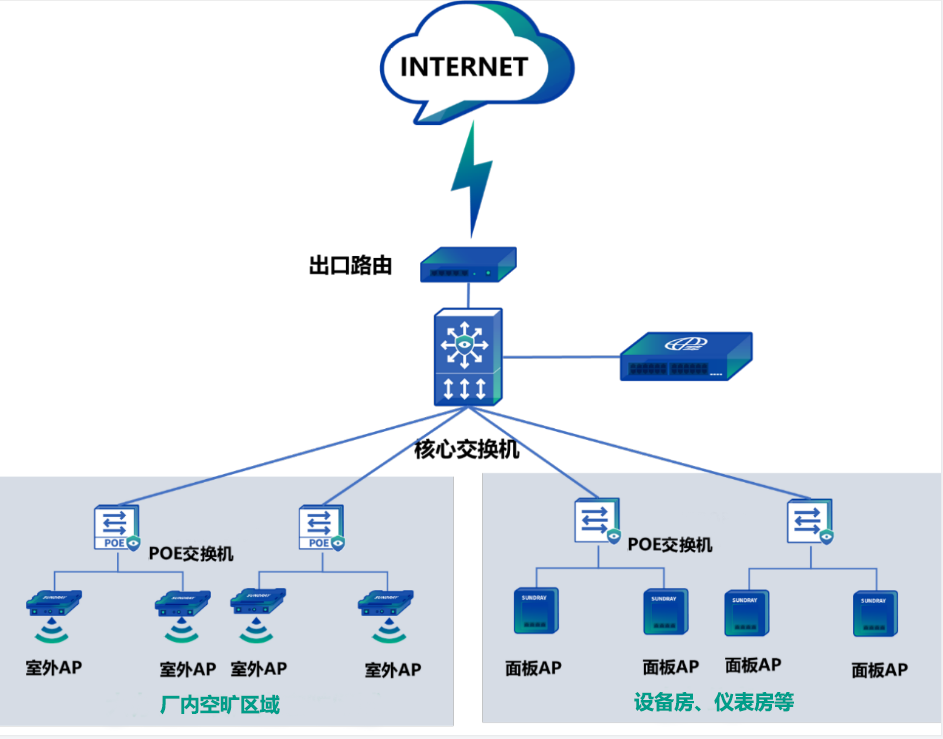 图 1 总体架构图2.方案设计要求根据沥滘三期无线网络建设项目目标,本次项目的内容分为:无线WIFI系统设计、建设、调试与质保。（1）现场勘查,出具系统方案及布点图。（2）综合布线,针对所需无线覆盖区域做网线拉通处理。主干光缆敷设：由综合楼网络机房沿电缆沟敷设一条48芯光缆至三期细格栅自控电房。分支光缆敷设：由三期细格栅自控电房分别敷设光缆至各片区终端机柜。（3）无线设备安装,针对定好的无线点位,安装AP无线设备及片区终端网络机柜。（4）网络进行联调测试，实现沥滘分公司地下空间的WIFI全面覆盖。3.主设备选型内容要求本项目有开阔的厂区,封闭的设备、电房、仪表间等生产环境、此类环境中使用支持802.11 ax协议的面板AP和室外AP,既满足此类环境对无线性能的要求,同时满足办公、生产以及智慧净水示范工程对无线网络的需求。（1）开阔厂区主设备选型要求:室外WIFI6定向AP室外Wi-Fi 6无线AP内置矩阵式智能天线,基于最新的Wi-Fi 6标准开发,支持2×2 UL MU-MIMO技术、OFDMA空间复用技术和1024-QAM调制解调算法,整机最高速率达1.775Gbps,可提供更快的无线上网和更大的无线覆盖范围。满足各种日常办公、生产以及智慧净水示范工程无线业务的承载使用,如视频、语音等多媒体业务,并提供智能射频、服务质量保证、无缝漫游等。采用千兆以太网口上行链路,保证无线高速传输,支持PoE远程供电,可根据现场供电环境进行灵活选择，配合控制器,带来更快速的网络体验和更安全的业务接入。（2）室内小型办公点主设备选型要求:室内WiFi6AP室内无线AP内置矩阵式智能天线,基于最新的Wi-Fi 6标准,支持802.11ax协议,支持2×2 MU-MIMO技术,支持双频双路4条空间流,OFDMA空分复用技术和1024QAM调制解调算法,整机最高速率达1.775Gbps,支持USB口,可提供更快的无线上网和更大的无线覆盖范围。满足各种日常办公、生产以及智慧净水示范工程无线业务的承载使用,如视频、语音等多媒体业务,并提供智能射频、服务质量保证、无缝漫游等。室内无线AP采用千兆以太网口上行链路,保证无线高速传输;支持本地供电与POE远程供电,可根据现场供电环境进行灵活选择。室内无线AP支持802.1X/CA证书/移动OA/微信小程序/短信/多因素等多种认证方式，APP缓存、数据探针、智能负载均衡、网关、VPN、QoS、潜在风险终端和网络访问流量的识别与封堵，胖瘦一体化、室内无线AP适用于吸顶、壁挂以及桌面放装。为保证整个系统的质量，室内无线AP、室外无线AP、无线控制器AC，品牌参照或相当于华为、信锐、华三等知名品牌。4.供电线缆选型要求（1）主干电源线主干线缆选用RVV3*2.5mm2；额定电压：300V/500V。导体：多股铜导体，符合GB/T 3956 第5类（等同于IEC60228.5）。绝缘：聚氯乙烯混合料（PVC）。芯线标识：≤5芯，彩色芯线；黑色芯线白色数字编号，黄绿地线。截面积：0.75-2.5mm&sup2;，0.5、2.5—35mm&sup2;测试电压：2000V，5min。绝缘电阻：>200M欧姆×KM。使用温度：-30~ +70℃。弯曲半径：15×电缆外径。阻燃特性：IEC 60 332.1。参考标准：GB 5023、IEC60227、HD VDE21.5 S3。（2）支线电源线末端AP均为POE供电，根据网络要求选择六类四对非屏蔽双绞线芯线规格：23AWG芯线对数：4对，每芯带有彩色护套标准：ISO/IEC11801TIA/EIA568B带宽：≥250MHz5.传输线缆要求对于光缆的敷设实现端到端到位，并在各端盘留一定的长度，对于光缆的型号、芯数和光端机的选择充分考虑传输距离、信号、施工和环境的要求，考虑后续扩容需要，在选择上预留一定的冗余。机房及所有汇聚点的主干、支线光纤要求满融到光纤配线架上，满足今后扩容需要。为保证整个系统的质量，室内光纤品牌参照或相当于汉维、普天国内等知名品牌，超6类网线品牌参照或相当于西蒙、康普国内外知名品牌。6.实施要求1.项目实施单位须根据地埋式污水处理厂安全生产的需要做好综合布线路由规划，协助厂区管理人员制定日常实施细则，当出现紧急情况下，应急指挥可灵活调整系统设置。保证通讯信号畅通，互不干扰，互为补充。2.线路的安装要规范美观，要求每隔1米须固定一次，转弯须适当增加加固点。3.由施工单位提供规范的测试方案，经我方审批通过后开展整体测试，达到我方技术参数要求，实现沥滘分公司地下空间的WIFI全面覆盖后方可申请竣工验收。7.技术要求（1）△供应商递交响应文件时须出具承诺函，承诺所提供报价货物/设备备件均为制造商全新原装产品，且产品出厂日期为半年内，供货时出具设备出厂合格证明。（2）拟采购的软硬件配置及服务要求如下：项目交付中所需线材等辅助性材料包含在报价中。8.服务要求    项目必须提供的具体服务内容如下：（1）质保期服务内容A、报价人明确承诺:本项目的软硬件需提供一年免费售后服务。B、报价人产品属于国家规定“三包”范围的，其产品质量保证期不得低于“三包”规定。C、报价人的质量保证期承诺优于国家“三包”规定的，按承包人实际承诺执行。D、△报价人产品如由原厂负责标准售后服务的，应当在报价文件中予以明确说明,并附厂家售后服务承诺内容（如有）。（2）售后服务内容承包人在质量保证期内应当为询价人提供以下技术支持和服务:A、电话咨询承包人应当为询价人提供其单位以及原厂的技术援助电话，解答询价人在使用中遇到的问题，及时为询价人提出解决问题的建议。B、现场响应询价人遇到使用及技术问题，电话咨询不能解决的，承包人应在1小时内到达现场进行处理，确保产品正常工作﹔无法在2小时内解决的，应在2小时内提供备用产品，使询价人能够正常使用。C、技术升级在质保期内，如果承包人的销售的产品发现漏洞或能够技术升级，承包人应及时通知询价人，如询价人有相应要求，承包人应对询价人购买的产品进行升级服务。（2）质保期外服务要求A、质量保证期过后，承包人应同样提供免费电话咨询服务，并应承诺提供产品上门维护服务。B、质量保证期过后，询价人需要继续由承包人提供售后服务的，该承包人应以优惠价格提供售后服务。9.培训要求承包单位应根据项目实施的计划、进度和需要与询价人的合理要求，及时安排对询价人的相关人员进行培训。培训目标为使受训者能够独立、熟练地完成操作，实现本项目所有软硬件的基本操作。具体如下：由承包单位组织正式培训，采用准备好的注释、讲义、讨论会、视听演示以及在现场进行实际操作示范，培训人员应做好操作、管理、维护的充分准备，承包单位应提交一份培训计划给询价人以获批准。1.培训范围：软硬件设备以及系统的日常使用及维护操作2.培训地点：广州市净水有限公司3.培训时间：在项目施工完成后进行培训4.培训内容：根据用户对设备日常维护需求提供相关的培训及答疑，次数至少1次。若用户对设备以及系统日常维护管理及使用仍存在疑问，在运行和维护期间乙方必须持续提供咨询服务。三、项目商务要求1.服务期：90天2.质量要求：报价人所提供的设备必须为全新原装的、符合国家及采购人提出的有关质量标准的设备。且报价人所提供的软件服务符合国家及采购人提出的有关建设指标要求和质量标准。3.△报价单位须具有质量管理体系认证证书，具有IT服务管理体系认证证书，具有信息安全管理体系认证证书（提供复印件证明，加盖单位公章）。4.安全文明施工要求：详见合同附件5.总包及分包规定：不允许分包6.付款方式：详见合同范本第三部分  报价须知一、概念释义1.“询价人”是指：广州市净水有限公司。2.合格的报价单位:符合询价文件规定资格要求的报价单位。3.“承包人”是指经法定程序确认并授以合同的报价单位。4. 合格的工程：满足国家相关法律、法规、规章等规定，并符合本项目相关质量要求、安全文明施工要求的工程。二、询价文件5．适用范围:本询价文件适用于本报价邀请中所述项目的询价。6. 询价文件的构成6.1询价文件包括但不限于下列文件:1）报价邀请函2) 项目内容3) 报价单位须知4) 合同书格式5) 询价响应文件格式6) 在询价过程中由询价人发出的修正和补充文件等6.2报价单位应认真阅读、并充分理解询价文件的全部内容（包括所有的补充、修改内容、重要事项、格式、条款等）。报价单位没有按照询价文件要求提交全部资料，或者没有对询价文件在各方面都做出实质性响应是报价单位的风险，有可能导致其询价响应被拒绝，或被认定为无效询价响应。7. 询价文件的澄清或修改7.1询价文件的澄清是指询价人对询价文件中的遗漏、错误、词义表达不清或对比较复杂的事项进行说明，回答报价单位提出的各种问题。询价文件的修改是指询价人对询价文件中出现的错误进行修订。7.2任何要求对询价文件进行澄清的报价单位，均应以书面形式通知询价人。询价人对其收到的书面的对询价文件的澄清要求均以书面形式予以答复或以净水公司门户网站公告的形式发布，（答复中不包括问题的来源）。报价单位在收到上述答复后，应立即向询价人回函确认，该答复作为询价文件的一部分，对报价单位有约束力。７.3询价文件的修改或澄清将以书面形式通知所有购买询价文件的报价单位或以净水公司门户网站公告的形式发布，并对其具有约束力。报价单位在收到上述通知后，应立即向询价人回函确认。7.4询价人可以视询价具体情况，延长递交询价响应文件截止时间，并将变更时间以书面形式通知所有询价文件收受人或以净水公司门户网站公告的形式发布。7.5 书面形式包括但不限于以纸质、电子邮件、门户网站信息公告等形式。三、询价响应文件的编制和数量8．询价响应费用8.1 报价单位应承担所有与准备和参加询价响应有关的费用。不论询价的结果如何，询价人均无义务和责任承担这些费用。9．报价的语言及计量9.1报价单位提交的询价响应文件以及报价单位与询价人就有关询价的所有来往函电均应使用中文。报价单位提交的支持文件或印刷的资料可以用另一种语言，但相应内容应附有中文翻译本，在解释询价响应文件的修改内容时以中文翻译本为准。对中文翻译有异议的，以权威机构的译本为准。9.2除非询价文件中另有规定，报价单位在询价响应文件中及其与询价人的所有往来文件中的计量单位均应采用中华人民共和国法定计量单位。10．询价响应文件的构成10.1报价单位编制的询价响应文件应包括但不少于本询价文件第四章《询价响应文件格式》的所有内容。11. 询价响应文件编制11.1报价单位应按响应文件格式编制询价响应文件。11.2报价单位必须对询价响应文件所提供的全部资料的真实性承担法律责任，并无条件接受（询价人）等对其中任何资料进行核实的要求。报价单位必须对询价响应文件所提供的全部资料的真实性承担法律责任。11.3如果因为报价单位询价响应文件填报的内容不详，或没有提供询价文件中所要求的全部资料及数据，由此造成的后果，其责任由报价单位承担。12. 报价12.1如询价文件无特殊规定，报价以人民币填报。12.2报价应为包括设计图纸和工程量清单项目所发生的人工费、材料费、机械费、管理费、利润、项目措施费、规费、税金、配合费、预留金以及施工合同包含的所有风险、责任等各项应有费用，采用清单分项报价表进行报价。12.3任何有选择性报价的报价，将被视为无效报价。12.4 报价人不得存在以下情形之一：（1）与询价人存在利害关系且可能影响询价公正性；（2）法定代表人或单位负责人为同一个人或者存在控股、管理关系的不同单位,同时参加同一项目或同一子项目；（3）为本询价项目提供过设计、编制技术规范和其他文件的咨询服务；（4）被依法暂停或者取消投标资格；（5）被责令停产停业、暂扣或者吊销许可证、暂扣或者吊销执照；（6）进入清算程序，或被宣告破产，或其他丧失履约能力的情形；（7）在参加本项目前3年内在存在重大违法记录；（8）被“全国企业信用信息公示系统”（网址：http://www.gsxt.gov.cn/）列入经营异常名录和严重违法企业名单；（9）被《信用中国》网站（www.creditchina.gov.cn）公示存在不良信用记录；（10）本项目截止时间前的半年中，在询价人组织的招标、询价活动中有被查实提供虚假材料的。13. 不接受联合体报价。14. 报价单位资格证明文件14.1报价单位应按询价文件的要求，提交证明其有资格参加询价和成交后有履行合同能力的文件，并作为其询价响应文件的组成部分，内容详见询价文件第四章《询价响应文件格式》中的“资格证明文件”。14.2资格证明文件必须真实有效，复印件必须加盖单位印章。15. 报价有效期15.1询价响应文件应在询价之日起90天内保持有效。报价有效期比规定时间短的将被作为非实质性响应询价文件而予以拒绝。15.2特殊情况下，询价人可于报价有效期期满之前，要求报价单位同意延长报价有效期，要求与答复均应为书面形式。16. 询价响应文件的数量和签署16.1 报价单位应编制询价响应文件一式2份，其中正本一份和副本各一份，询价响应文件的副本可采用正本的复印件。每套询价响应文件须清楚地标明“正本”、“副本”。若副本与正本不符，以正本为准。16.2 询价响应文件的正本需打印或用不褪色墨水书写，并由法定代表人或经其正式授权的代表签字或加盖私章。授权代表须出具书面授权证明，其《法定代表人授权书》应附在询价响应文件中。16.3 询价响应文件中的任何重要的插字、涂改和增删，必须由法定代表人或经其正式授权的代表在旁边签字或盖私章才有效。16.4电报、电话、传真形式的询价响应文件概不接受。四、询价响应文件的递交17. 询价响应文件的密封和标记17.1报价单位应将询价响应文件正本和副本用单独的信封密封，注明“正本”或“副本”字样。17.2每一密封信封均应：（1）标明项目编号、项目名称，并注明“正本”或“副本”字样；（2）注明“于（递交询价响应文件截止时间）之前不准启封”的字样。17.3如果信封未按本须知第17.1条和第17.2条要求密封的，询价人对误投或过早启封概不负责。17.4询价响应文件未密封的或在递交截止时间后递交的，询价人将拒绝接收。18. 询价响应文件递交截止时间18.1询价人在《报价邀请函》中规定的地点和递交询价响应文件截止时间之前接收询价响应文件，超过截止时点后的询价响应文件将被拒绝。18.2询价人可以通过修改询价文件自行决定酌情延长询价响应文件递交截止时间。在此情况下，询价人和报价单位受询价响应文件递交截止时间制约的所有权利和义务均应延长至新的截止期。19. 询价响应文件的修改和撤回19.1报价单位在递交询价响应文件截止时间前，可以对所递交的询价响应文件进行补充、修改或者撤回，并书面通知询价人。补充、修改的内容应当按询价文件要求签署、盖章，并作为询价响应文件的组成部分。19.2 报价单位在递交询价响应文件后，可以撤回其报价，但报价单位必须在规定的询价响应文件递交截止时间前以书面形式告知（询价人）。从询价响应文件递交截止时间至报价单位承诺的报价有效期内，报价单位不得撤回其报价。19.3 报价单位所提交的询价响应文件在询价结束后，无论成交与否都不退还。五、评审20. 询价小组20.1 评审由询价人组建的询价小组负责。20.2询价小组在评审过程中出现意见不一致时，遵循少数服从多数原则。20.3询价小组依法根据询价文件的规定对询价响应文件进行评审,并据此推荐成交候选人。20.4拆封询价响应文件时，出现下列情形之一的，不参与评审：（1）响应文件没密封完整的，或封面未注明报价单位名称、项目名称、日期等项目信息的；（2）响应文件中的法定代表人或授权代理人与报价响应文件登记表的信息不一致的。（3）不同报价单位响应文件中存在两处以上异常一致的情形。21.资格性、符合性评审21.1参加询价的报价单位经自行报名产生。由询价小组对参加询价的报价单位进行资格性、符合性评审。21.2在询价过程中对询价文件未能实质响应的报价单位不足三家时，询价小组可以从其他符合相应资格条件的报价单位名单中补充；补充后仍不足三家或者没有可供补充的合格报价单位的，询价人可以从已选出的候选报价单位中确定承包人。21.3 在询价过程中，响应报价单位提交的澄清文件由响应报价单位法人代表或授权代表签署后生效，响应报价单位应受其约束。21.4  询价小组进行综合评议。对提供工程质量、服务均能满足询价文件规定最低要求的报价单位归列为推荐成交的候选对象，询价人依照候选报价单位的报价顺序，以有效报价最低者确定为第一备选单位，以有效报价次低者为第二备选单位。若有效报价相同，则以注册资金高的作为备选单位，若注册资金相同则以上一年资产盈利高的作为备选单位。22.报价的评审22.1询价小组将详细分析、核对每一份报价表，看其是否有计算上或累加上的算术误差，并加以修正。修正误差的原则如下：大写金额与小写金额不一致的，以大写金额为准；总价金额与按单价汇总金额不一致的，以单价为准，修正总价（单价小数点明显错位的除外）；22.2询价小组按上述修正误差的原则调整的价格对其报价人具有约束力。如果报价人不接受修正后的价格，其报价将被拒绝。22.3超过最高限价的报价将被拒绝。六、确定承包人23.确定承包人原则23.1根据符合询价人需求、质量和服务且报价最低的原则确定承包人。23.2承包人确定后，询价人向承包人发出《发包通知书》，对承包人和询价人具有同等法律效力。七、 合同的订立和履行24. 合同的订立24.1 询价人与成交、承包人自《发包通知书》发出之日起三十日内，按询价文件要求和承包人询价响应文件承诺签订承包合同，但不得超出询价文件和承包人询价响应文件的范围、也不得再行订立背离合同实质性内容的其他协议。因承包人原因导致未按规定时限签订合同的，发包人有权视为其自动放弃该项目。25. 合同的履行25.1承包合同订立后，合同各方不得擅自变更、中止或者终止合同。承包合同需要变更的，询价人应将有关合同变更内容，以书面形式报公司招标办备案；因特殊情况需要中止或终止合同的，询价人应将中止或终止合同的理由以及相应措施，以书面形式报公司招标办。25.2 承包人因不可抗力或者自身原因不能履行承包合同的，询价人可以与排位在承包人之后第一位的成交候选报价单位签订承包合同，以此类推。八、质疑26. 如果报价人认为询价文件或询价过程或询价结果使其权益受到损害的，可向询价人提出书面质疑。询价人应在规定时间内给与答复。附件一：报价记录表广州市净水有限公司沥滘三期无线网络建设项目报价记录表报价文件开启时间： 年  月  日  时  分经办人：       记录人：附件二广州市净水有限公司询价评审记录表项目名称：广州市净水有限公司沥滘三期无线网络建设项目备注：1、审核情况填写“符合”或“不符合；或者打“√”或“×”。本表所有审核情况均为符合的，结论为报名成功。若有一项或以上审核情况为不符合的，结论为报名不成功。广州市净水有限公司信息系统建设合同项目名称:广州市净水有限公司沥滘三期无线网络建设项目 项目编号：合同编号：穗净水合[     ]    号甲方： 广州市净水有限公司乙方： 广州市净水有限公司（以下简称“甲方”）与          （以下简称“乙方”）依照《中华人民共和国网络安全法》及相关法律法规，就 沥滘三期无线网络建设项目遵循平等、自愿、公平和诚实信用的原则，经双方协商一致，特订立本合同。一、组成合同的文件及优先顺序 下列文件（如有）均为本合同的组成部分，可视为能相互说明和补充的，如果合同文件存在歧义或相矛盾的地方，则根据以下次序判断：⑴ 在本合同实施过程双方签署的补充与修正文件；⑵ 本合同书；⑶ 发包通知书；⑷ 询价文件；⑸ 响应文件；⑹ 标准、规范及有关技术性文件；⑺ 技术需求书（8） 本合同其他附件；　　二、服务内容及建设目标：2.1服务内容：广州市净水有限公司沥滘三期无线网络建设项目 2.2建设目标：1.现场勘查,出具系统方案及布点图。2.综合布线,针对所需无线覆盖区域做网线拉通处理。主干光缆敷设：由综合楼网络机房沿电缆沟敷设一条48芯光缆至三期细格栅自控电房。分支光缆敷设：由三期细格栅自控电房分别敷设光缆至各片区终端机柜。3.无线设备安装,针对定好的无线点位,安装AP无线设备及片区终端网络机柜。4.网络进行联调测试，实现沥滘分公司地下空间的WIFI全面覆盖。三、建设周期及承包方式：　　3.1建设周期： 90天。3.2进度要求：2021年四季度完成项目实施；2022年三季度验收和送审结算。3.3承包方式按以下（2）执行。（1）按实际工作量结算，合同价包括且不限于：系统建设、软件开发、安装实施、维修维护、培训、税费、售后服务、运维服务、人工费及因项目产生的一切可预见及不可预见的相关费用。（2）本合同为总价包干形式，合同价包括但不限于：系统建设、软件开发、安装实施、维修维护、培训、税费、售后服务、运维服务、人工费及因项目产生的一切可预见及不可预见的相关费用。四、合同价款4.1合同价款按以下 （2） 执行。（1）合同暂定总价为：人民币 /元（大写:  /  ），按实结算。经甲方或甲方委托有资质第三方机构审核后，审核价作为合同结算价。若合同结算价超合同暂定总价，双方另行签订补充协议。（2）合同以总价包干形式，合同暂定总价为：人民币    元（大写:          ）。经甲方或甲方委托有资质第三方机构审核后，若结算审核价比合同暂定总价低，则以结算审核价作为合同结算价，否则以合同暂定总价为合同结算价。此费用在项目实施期间费用均不得调整。4.2本合同约定的价格已含税价价格（税率   %），合同履行期间国家税率调整或乙方开票的实际税率与前述税率不一致的，不含税价不变，价税合计按实际税率相应调整，以开具发票时间为准。4.3因非甲方原因引起工程量报价清单中工程量发生增减，且单个子目工程量变化幅度在5%以内（含）时，按工程量报价清单中列明的子目单价结算。否则，按新增单价执行。4.4合同中没有适用于变更工程项目的单价的，按新增单价执行。新增单价计价原则：1.执行《建设工程工程量清单计价规范》（GB50500-2013）及相应的各清单专业的国标工程量计算规范，套用《广东省建设工程计价依据（2018）》、《广东省房屋建筑和市政修缮工程综合定额（2012）》或其他由建设、造价主管部门发布的工程承包合同签订时广州地区适用的定额进行组价。2.项目计价材料、设备价格的控制：按以下顺序作为降序优先级依次采用工程开工报告中开工日期当月的下列价格：（1）《广州地区建设工程常用材料税前综合价格》（下称综合价格）。（2）《广州地区建设工程材料（设备）厂商价格信息》（下称厂商价格）下浮10-20%。（3）综合价格、厂商价格中缺项的，采用由北京瑞恒达建筑咨询有限公司提供服务的“慧讯网”中查到的相应材料、设备价格的工程价。（4）通过市场询价双方协商确定。  3.按1、2组价后下浮5%计取。五、支付方式及履约担保：5.1预付款的支付：无；     有，合同签订后乙方开具等额的增值税专用发票及提交履约担保（如有）后 10 个工作日内，甲方支付合同暂定总价的  （不得超过30%）  即   / 元，（大写：/）。 5.2乙方完成 安装设备到货且经甲方验收合格，由乙方提交申请支付资料 20 个工作日内，甲方支付至合同暂定总价的 30%即    元，（大写：       ）。 5.3乙方完成系统建设且经甲方验收合格后 15日内，乙方提交工作总结报告，经甲方或甲方委托有资质第三方机构结算审核后，由乙方提交申请支付资料 15个工作日内，甲方支付至合同结算价的95%。5.4 按合同约定完成质量保修期满后且乙方不存在违约情形，由乙方提交申请支付资料 15 个工作日内，甲方支付合同结算价的5％给乙方（无息）。5.5如乙方应向甲方支付违约金、赔偿款或者其他款项，应当在接到甲方通知后30日内付清，甲方有权直接从应付款项中抵扣。5.6乙方收款账户：     …                      ；收款账号：          …                   ；开户行：              …                 ；5.7乙方在收款前需提交等额增值税专用发票给甲方。增值税专用发票信息： 名称：广州市净水有限公司税号：91440101755584729Q地址：广州市天河区临江大道501号联系电话：020-388902835.8履约担保：无；     有，乙方于本合同签订后10日内按照合同暂定总价的10%提交履约保证金，金额： /（大写人民币：/），未按时提供的，甲方有权解除合同并要求乙方支付合同暂定总价20%作为违约金。5.8.1履约担保按以下任一种形式提供：（1）符合甲方要求（详见附件8保函格式）的银行独立保函，（2）现金转账至甲方以下指定账户：户名：广州市净水有限公司账号：82010154900000342开户行：浦发银行广州分行5.8.2履约担保的担保期限和返还 ⑴ 履约银行保函（或现金履约保证金）的担保期限：从提供履约担保（或转账成功）之日起至合同履行完成。 ⑵ 履约银行保函在合同履行完成后，由乙方提出申请，甲方在28日内返还，不支付利息： ⑶ 延长担保期限。乙方以履约银行保函形式提交履约保证金的，在银行保函到期前，乙方应提前 7 日向甲方提交新的保函以替换即将到期的保函。如乙方未及时提交的，甲方有权直接要求担保银行支付其担保的全部金额并解除合同。（4）现金履约保证金的退还：合同履行完成后，由乙方提出申请，甲方在28日内将剩余保证金（无息）返还。5.8.3甲方按本合同规定提取履约担保金额后，乙方应在收到甲方通知后7日内补足数额，逾期未补足的，则甲方有权提取履约担保的全部余额并解除合同。5.9付款方式： 网银支付；  支票；   其他： … （建议采用网银支付、支票两种形式中之一）5.10结算价超过合同暂定总价时，暂停合同的工程款支付程序，签订补充协议后支付。六、验收标准及双方责任：6.1.质量及验收标准及项目相关过程资料及成果、培训、实施、维修、维护：见《技术需求书》。6.2项目验收合格后，乙方提供  1  年售后服务、质量保修，服务内容如下：沥滘三期无线网络建设项目如系统发现故障时，乙方在收到通知 48小时内提供维护，并排除故障。如现场无法解决的，应同步出具应急方案，并配合甲方启动应急方案，确保甲方信息系统正常运行。6.3项目系统软件升级：乙方应无偿提供升级版本和相应的支持服务。系统软件升级后，乙方应提供软件的培训服务。6.4乙方不得传播公司内部网络、服务器、应用系统等有关的资料。6.5乙方履行合同时，应严格遵守国家法律法规和甲方相关的各项规章制度，服从甲方管理指挥。乙方不按规范作业或者乙方原因造成的财产损失、人员伤亡，由乙方自行承担责任。6.6乙方需在甲方机房内作业，应提前告知甲方，且在约定时间、区域内进行，不得在机房内随意走动，随意翻看资料，随意使用其它计算机及附属设备，禁止进行与作业无关的任何其它（包括且不限于携带无关设备、工具、器材、人员等）事情。6.7乙方严禁对甲方机房物理空间结构、计算机设备、消防设施、文档资料等进行拍照或摄像，严禁将涉密的各种资料或介质私自携带出去。 6.8乙方严禁擅自安装、拆卸、调整、挪动任何设备。 6.9乙方人员在甲方机房内进行设备安装调试，必须严格按照甲方有关规定、流程、项目要求进行。设备必须安装在甲方指定位置，设备摆置及接线走向必须符合机房标准。设备安装过程中产生的废弃物应及时妥善处理，不得存留甲方机房。6.10驻场服务：乙方若需提供驻场服务时，驻场人员不得少于2名。6.11乙方应及时做好软件、数据备份，防止数据丢失。6.12乙方应按甲方要求提供专项培训。七、知识产权7.1依本合同提供的服务和成果产品上的技术、知识和程序有关的任何构想、概念或其他的知识产权（无论是否是为客户所开发）属于甲乙双方共同所有。甲方可以在客户化软件的基础上书写或开发衍生产品或其他产品。未经甲方事先书面许可，乙方不得将为甲方开发的系统及软件用于本合同目的之外。7.2乙方保证成果产品不侵犯或不构成对任何第三方的知识产权的侵犯或不正当使用。如果任何第三方对成果产品的权利或利益提出主张，或声称成果产品侵犯或不正当使用其知识产权而起诉甲方，乙方应当就上述主张和诉讼对甲方进行赔偿、为甲方辩护并保证甲方不受损害。7.3未经甲方书面许可或授权，乙方不得使用甲方的商标、商号和标志（合称“标识”）。7.4乙方应向甲方提供所有必要的协助，以帮助甲方保护其对成果产品以及成果产品中使用的标识享有的权利和利益以及就上述权利或利益进行辩护。　　八、权利与义务 ：　　除本合同其他条款约定的权利、义务外，双方约定如下：　　8.1甲方的权利与义务：8.1.1有权督促乙方按期开展工作。8.1.2有权根据需要调整工作内容和工作计划。8.1.3对乙方的服务进行监督检查，对乙方不符合技术要求的工作，甲方有权要求乙方进行返工，乙方承担返工费用。8.1.4如乙方团队人员不符合合同工作，甲方有权要求更换，乙方在收到更换通知的3日内完成人员更换。8.1.5合同生效后，由于不可抗力或客观原因导致合同提前终止的，甲方按实际完成工作量支付相关费用，不承担任何责任。　　8.1.6 甲方配合乙方开展项目前期调研工作，并根据项目需求向乙方提供相应的工作协助。8.1.7甲方向乙方提供本项目工作所必需的资料及文件等。　　8.2乙方的权利与义务：　　8.2.1 有权要求甲方提供项目所必需的前期资料。　　8.2.2发现甲方提供的上述资料或工作条件不符合合同约定时，须在接到上述资料或开始工作的　3　日内，通知甲方改进或者更换。超过上述期限不提出改进或更换要求的，视为甲方提供的资料和工作条件已符合合同约定。8.2.3乙方在合同签订后3日内书面向甲方提交项目计划书、组织人员架构表，负责合同实施期间的联络人员名单及联系方式。项目计划书（计划书需包含以下方案：开工报告、施工方案、安全生产事故应急预案、安全生产管理架构及相关责任人和安全员信息、风险点、危险源登记表、项目实施人员统计表）经甲方同意后实施。8.2.4乙方应按甲方确认的项目计划书开展服务，按合同规定的进度要求提交质量合格的系统开发及服务，确保项目符合《技术要求》的要求。82.5乙方应保证团队成员的稳定，不得更换团队成员或更换团队成员的工作职责。如须更换成员时，应书面报甲方同意且更换成员需与原成员有同等或以上资质或经验。如未经甲方同意，每人次扣合同暂定总价5%作为违约金。8.2.6乙方为完成系统开发及服务事项而向甲方收取的重要证件、文件、资料时，应向甲方开具规范的收件清单，并妥善保管；项目验收合格后，乙方应在  15日内将上述证件、文件、资料退还甲方。 8.2.7乙方对项目中涉及的甲方商业秘密应予以保护，禁止向任何第三方公开，否则应向甲方承担相应赔偿责任。　九、违约责任9.1乙方不履行合同义务、或履行合同义务不符合合同约定、或违反国家、省、市行业标准的，甲方有权要求乙方限期整改。乙方逾期未完成整改的，每项每超过1日支付违约金人民币1万元，超过15日，甲方有权解除合同并要求乙方支付合同暂定总价的20%作为违约金，由此造成的责任及损失由乙方承担。（如合同另行约定违约责任，从其约定）。9.2由于乙方原因造成甲方设备及其他硬件损坏，乙方按照损坏设备的原价赔偿并负责恢复设备使用。9.3乙方未能及时处理故障，每延误故障处理1日，甲方有权要求乙方支付合同暂定总价的 10 ‰/日作为违约金。9.4乙方无法按合同进度要求完成工作，逾期交付工作成果，每超过1日支付违约金合同暂定总价的1%，超过30日，甲方有权解除合同并要求乙方支付合同暂定总价的20%作为违约金。9.5乙方违反本合同保密协议的，甲方有权解除合同，乙方应返还已收的合同款项，并赔偿由此给甲方造成的损失。　9.6在合同有效期内，若乙方发生不诚信行为情形的，乙方自愿接受甲方按《广州市净水有限公司经营建设项目参建企业不诚信行为管理办法》处理，具体处罚标准详见附件7。十、不可抗力10.1任何一方因不可抗力无法全部或部分履行其在本合同项下的义务时，该方有权全部或部分中止履行本合同项下的义务，并不承担违约责任。不可抗力是指合同当事人在签订本合同时不可预见，在合同履行过程中不可避免且不能克服的客观情况，包括：⑴ 地震、火山爆发、滑坡、暴雨（橙色预警及以上）、台风（黄色预警及以上）、海啸、龙卷风、大面积流行病或瘟疫；⑵ 战争行为、入侵、武装冲突或外敌行为、封锁、暴乱、恐怖行为或军事演习；10.2声称受到不可抗力影响的一方，应在发生不可抗力或知道发生不可抗力之后5日内书面通知另一方，详细描述不可抗力的发生情况和对该方履行在本合同项下义务的影响，同时附上此种不可抗力事件及其持续时间的有效证明文件。10.3因不可抗力导致合同无法履行的时间自该不可抗力发生日起连续超过玖拾(90)天，双方应协商决定继续履行本合同的条件或者变更本合同。如果自不可抗力发生后壹佰捌拾(180)天之内双方不能达成一致意见，任何一方有权解除本合同。10.4双方同意采取一切合理的预防措施和及时的补救措施，尽可能减轻不可抗力事件带来的后果。受到不可抗力影响的一方应尽合理的努力减少不可抗力的影响，包括为采取有效的措施支付合理的金额。双方应协商制定并实施补救计划及合理的替代措施以消除不可抗力，并决定为减少不可抗力给每一方带来的损失应采取的合理的手段。但因受到不可抗力影响的一方采取措施不当，未尽合理的努力减少不可抗力的影响，造成损失扩大的，由有责任的一方承担扩大部分的损失。声称不可抗力的一方在不可抗力消除之后应尽快恢复履行本合同项下的义务。十一、争议解决11.1甲乙双方应通过友好协商，解决在执行本合同所发生的或与本合同有关的一切争议。如协商不能解决争议，任何一方均可依法向甲方所在地人民法院提起诉讼。11.2在甲方同意的情况下，除有争端之外的合同其它部分在争端解决前应继续执行。十二、合同生效及其他12.1本合同经双方法定代表人或授权代表签字并加盖双方公章后生效.12.2本合同正文一式  柒  份，其中：甲方    伍   份，乙方   贰   份。12.3补充条款：/ 附件： 1. 发包通知书           2. 廉洁协议书           3. 保密协议4. 安全管理协议书（具体以安全办通知为准）5. 服务内容/技术需求6. 项目投入人员架构表7. 不诚信行为的情形及相应被暂停参与投标活动的处理标准甲方：广州市净水有限公司（盖章）     乙方：（盖章）法定代表人或                         法定代表人或授权代理人：                         授权代理人：地址：                               地址：经办人：                             经办人：联系电话：                           联系电话：传真：                               传真：签署日期：    年    月    日         签署日期：    年    月    日  附件1 发包通知书附件2廉洁协议为促进双方诚信经营、廉洁从业，防范商业贿赂，保护国家、集体和当事人的合法权益，根据国家有关法律法规和广东省、广州市廉政建设的规定，广州市净水有限公司(以下称甲方)与(以下称乙方)，特此订立本协议共同遵照执行。第一条 甲乙双方的权利和义务（一）甲乙双方严格遵守国家关于市场准入、项目招标投标、市场经营活动等有关法律、法规相关政策及廉政建设的各项规定。（二）严格执行       合同（以下简称：主合同），自觉履行合同约定的相关义务。（三）在业务活动中坚持公开、公正、诚信、透明的原则，不得损害国家、集体利益。（四）建立健全廉洁从业制度，开展廉洁教育，公布举报电话，监督并认真查处不廉洁及违法违纪行为。（五）发现对方在业务活动中有不廉洁行为，应及时提醒对方纠正。情节严重的，应向其有关监督部门检举。第二条甲方的义务（一）甲方及其工作人员不得索要或接受乙方的礼金、有价证券和贵重物品，不得在乙方报销任何应由甲方或个人支付的费用等。（二）甲方工作人员不得参加乙方安排的可能影响相关业务公开、公正、公平性的宴请和娱乐活动；不得参与任何形式的赌博，并通过赌博方式收受乙方财物；不得接受乙方提供的通讯工具、交通工具（合同约定除外）和高档办公用品等。（三）甲方及其工作人员不得要求或者接受乙方为其住房装修、婚丧嫁娶活动、配偶子女工作安排以及出国出境、旅游等提供方便等。（四）甲方工作人员不得在乙方或与乙方有股权关联的企业兼职，不得向乙方介绍家属或者亲友从事与甲方业务有关的经济活动。（五）甲方工作人员不得以明显低于市场的价格向乙方购买房屋、汽车等物品；不得以明显高于市场的价格向乙方出售房屋、汽车等物品；不得使用乙方提供的与工作无关的房屋、汽车等物品；不得以其他交易形式非法收受请托人财物。（六）甲方工作人员不得利用职务之便收受乙方以回扣、手续费、加班费、咨询费、劳务费、协调费、辛苦费等各种名义给予或赠送的钱物。（七）甲方工作人员不得接受乙方给予或赠送的干股或红利。(八）不得存在其他违反廉洁规定的行为。第三条乙方的义务（一）乙方不得以任何理由向甲方及其工作人员行贿或馈赠礼金、有价证券、贵重礼品。（二)乙方不得以任何名义为甲方及其工作人员报销应由甲方单位或个人支付的任何费用。（三）乙方不得以任何理由安排甲方工作人员参加可能影响相关业务公开、公正、公平性的宴请及娱乐活动。（四）乙方不得为甲方单位和个人购置或提供通讯工具和高档办公用品等物品，也不得为甲方提供与工作无关的房屋、汽车等。（五）乙方不得擅自与甲方工作人员就主合同中的质量、数量、价格、工程量、验收等条款进行私下商谈或者达成默契。（六）乙方不得以回扣、手续费、加班费、咨询费、劳务费、协调费、辛苦费等各种名义向甲方工作人员给予或赠送钱物。（七）乙方不得向甲方工作人员提供干股或红利。(八）不得存在其他违反廉洁规定的行为。第四条违约责任（一）甲方及其工作人员违反本协议第一、二条。甲方按管理权限，对相关责任人依据有关规定给予处理；涉嫌犯罪的，移交司法机关追究刑事责任；给乙方单位造成经济损失的，应予以赔偿。甲方举报投诉联系部门：广州市净水有限公司纪检室，联系电话： 020-38890265 。（二）乙方及其工作人员存在违反本协议第一、三条规定、或在甲方招标、询价等过程中违反法律法规中的廉洁规定的行为，无论该行为是否与主合同有关，甲方均有权根据具体情节和造成的后果，对乙方采取以下处理方式：1、扣除主合同的全部履约保证金；2、解除主合同；3、追究乙方其他违约责任；4、根据甲方的有关规章制度，在一定时间内暂停乙方参与甲方及下属单位所有项目的交易资格；5、根据甲方的有关规章制度，将乙方清退出甲方相关企业库；6、根据甲方上级单位、行政主管部门的意见、决定执行；7、按规定向有关行政监督部门、乙方业务管理部门进行投诉、报告。乙方无条件接受甲方的处理决定并承担给甲方造成的损失，全额返还通过不正当手段获取的非法所得，并承担相应的法律责任。第五条 本协议执行情况，接受有管辖权的纪检、监察部门的监督，双方应予以配合检查调查。 第六条本协议作为（合同名称）+（合同编号）合同的附件，并具有同等的法律效力，本协议自双方签字盖章之日起生效，与主合同同时终止。第七条本协议一式…份，甲方…份，乙方…份。
甲方（盖章）：                     乙方（盖章）：签约代表：                         签约代表：日期:    年  月  日	日期：  年  月  日附件3       保密协议甲方：广州市净水有限公司乙方： 甲乙双方就  沥滘三期无线网络建设项目   （以下简称“项目”）实施及合作过程中，提供有关的保密信息，经双方协商一致，签订本协议。 一、保密信息内容 在合作过程中，乙方从甲方（或者子公司、关联公司）获得与合作有关或因合作产生的商业、技术、生产、运营数据或其他性质的资料。保密信息传递形式包括且不限于口头、图像、光盘、软件、书面等。二、保密义务1.甲方向乙方提供所有资料，仅供该项目合作使用，乙方应妥善保管，不得遗失、转借、复印。2.所有甲方提供给乙方的材料和乙方在为甲方提供信息技术服务过程中获得的甲方的保密信息，在甲方要求时应立即归还并删除存储于乙方电脑、服务器或其他存储介质的有关信息。3.乙方应自觉维护甲方的利益，严格遵守保密规定，不得向任何单位或个人泄露甲方的任何资料和信息。4. 乙方同意并承诺，如保密信息未经甲方许可泄露给他人，一经证实，乙方承担因此造成的一切保密、经济、法律责任，同时赔偿给甲方造成的一切损失。三、本协议作为沥滘三期无线网络建设项目，穗净水合【2021】  合同的附件，并具有同等的法律效力，本协议自双方签字盖章之日起生效，与主合同同时终止。四、本协议一式 柒 份，甲方执 伍 份，乙方执 贰 份。甲方（盖章）：               乙方（盖章）：       签约代表：                   签约代表：日期：                       日期：  附件4营运场所施工安全协议书甲方：广州市净水有限公司乙方：根据《中华人民共和国安全生产法》《中华人民共和国建筑法》《建设工程安全生产管理条例》《生产安全事故报告和调查处理条例》《中华人民共和国职业病防治法》《工作场所职业卫生监督管理规定》《用人单位职业健康监护监督管理办法》《广州市职业卫生监督管理规定》等法律法规, 经双方协商，签订本协议书，以明确各自的安全生产、职业卫生责任并共同遵守。一、本协议与主合同的关系本协议作为沥滘三期无线网络建设项目的组成部分，与主合同具有同等法律效力。 二、甲方权责（一）在甲方生产营运场所内施工的，告知乙方该场所已知存在的安全风险，并要求乙方在作业前应重新识别现场的安全风险并采取措施进行管控。（二）落实生产营运等相关配合措施，提供必要的施工条件。（三）要求乙方遵守的甲方安全管理要求。（四）有权对乙方安全措施投入、现场安全施工情况等进行安全监督检查，并提出整改。（五）按照《广州市净水有限公司工程项目安全管理规范》等办法对乙方进行施工安全管理评价。（六）对于乙方不服从甲方管理，违反安全生产管理规定等违约行为的，甲方有权对乙方采取以下一种或以上的方式处理：1.按主合同相关条款进行经济扣罚；2.根据《广州市水务局关于印发广州市水务工程施工和监理企业诚信评价管理办法的通知》（穗水建设〔2014〕10号）、《市净水公司关于印发施工和监理企业诚信评价工作实施办法的通知》（穗净水〔2015〕240号），进行诚信扣分（合同期内有新的文件印发的，按照最新的文件执行）；3.限制投保，或经其他单位承包后以分别方参与项目实施；4.向上级进行反映，包括但不限于广东省市政行业协会、广州市市政公路协会等。（七）乙方对存在问题拒不整改的，或存在弄虚作假情况的，视为违约，甲方有权按主合同相关条款对乙方进行违约金扣罚。如乙方拒不缴纳违约金的，甲方有权在履约保证金中扣除。三、乙方权责（一）在施工前重新识别现场的安全风险并采取措施进行管控。大型机械设备进场，需提前对设备行走、运输路线进行勘查，确保行走、运输过程中不会造成各种设施的破坏或二次事故。（二）严格执行国家、地方和行业主管部门关于施工的强制性标准、地方行政法规、管理要求。依法为施工现场作业的人员办理意外伤害保险、购买安全生产责任保险。（三）乙方应在合同签订后 5 日内制定安全生产文明施工措施费投入使用计划，并提交甲方备案，保证施工安全措施投入。（四）严格按照甲方制定的《广州市净水有限公司工程项目安全管理规范》要求，落实各项安全管理工作。根据当前国家、行业或甲方近期安全管理的突出方面，或针对项目实际，有针对性地开展安全管理工作，接受甲方的安全管理评价。配合甲方的安全监督检查，并立即对提出的问题隐患进行整改。（五）落实人员实名制，在签订主合同前提供本项目全体人员已通过三级安全教育及职业健康体检的证明，确保全员没有职业病，禁止有职业禁忌证的人员从事禁忌证相关工作。乙方该项目的管理人员、作业人员（包括分包人员）每年由乙方单位依法开展安全生产教育培训，并保存好相关培训证明备查。施工过程中，项目管理人员、作业人员（包括分包人员）需进行调整的，必须书面向甲方请示，并获得甲方批准后方可执行变更。（六）建立应急管理体系，编制应急预案和现场处置方案，并定期组织开展应急演练。施工现场，乙方应根据施工方案在施工现场配置应急救援物资，并做好应急救援物资的定期检查，确保完好、有效。（七）发生突发事件时，应立即报甲方，并同时积极主动地开展应急救援，采取有效措施将事故影响控制在最小范围内。（八）严格履行本协议，遵守甲方各项管理规定，服从管理。（九）对甲方的违章指挥，拒绝执行，但需书面明确指出甲方所违反的具体法律法规、标准规范等。（十）乙方委托的第三方运输单位或个人，违反本协议的，全部责任均由乙方承担。四、事故责任（一）在乙方承包范围内，由于乙方责任发生生产安全事故时，造成的甲方、乙方或者第三方人身伤害事故，乙方负全部责任。（二）乙方人员违规进入甲方或第三方承包区域，造成事故的，乙方负全部事故责任；乙方人员遭受人身伤害的，乙方负全部责任。（三）同一生产区域内有两家及以上承包单位的，发生生产安全事故，侵害方负全部责任；共同责任造成的，按事故原因划分责任，不能达成一致的，根据政府有关部门的责任划分承担相应的事故责任和经济责任。（四）乙方在甲方生产区域内发生生产安全事故后，必须在第一时间向甲方报告，迟报或者隐瞒不报生产安全事故，承担事故的全部责任。（五）乙方各类人员在甲方生产区域内发生人身伤害事故和其他事故，乙方应开展调查、处理、统计、上报并向甲方报告，配合甲方及有关部门开展事故调查。（六）乙方造成的事故或造成事故扩大的，乙方须立即开展事故处置，并双倍赔偿甲方的全部损失（包括但不限于甲方的直接经济损失和间接经济损失、为处理事故支出的费用、为恢复正常生产产生的费用、因事故被有关单位追究的经济考核扣罚以及因造成第三方损失而支出的赔偿款、律师费、诉讼费等）。五、补充条款：                 。六、附则（一）本协议未尽事宜，依据有关法律、法规、规章处理。法律、法规、规章没有明确规定的，经双方协商处理解决。（二）本协议与主合同同时签订、同时终止、同时生效，具有相同的法律效力，自甲方、乙方双方签字、盖章生效，甲方、乙方双方执持数量与主合同一致。附件5：      服务内容/技术需求附件6： 项目投入人员架构表附件7：不诚信行为的情形及相应被暂停参与投标活动的处理标准备注：本处罚标准出自《广州市净水有限公司经营建设项目参建企业不诚信行为管理办法》。第五部分　响应文件格式广州市净水有限公司沥滘三期无线网络建设项目询价响应文件（正本/副本）项目编号：项目名称：广州市净水有限公司沥滘三期无线网络建设项目报价单位名称：日期：  年  月  日1、法定代表人/负责人资格证明书及授权委托书（1）法定代表人/负责人资格证明书致：（项目实施单位）               同志为本单位法定代表人，特此证明。签发日期：           单位：           （盖单位公章）附：代表人性别：            年龄：           身份证号码：联系电话：营业执照号码：                       经济性质：机构代码：                           机构性质：主营：兼营：法定代表人身份证复印件：（2）法定代表人/负责人授权委托书致：（项目实施单位）本人（法人姓名）（法人签字或盖私章）系（供应商名称）（盖单位公章）法定代表人，现授权（委托代理人姓名）为我方合法委托代理人，参加项目(项目编号：)询价活动及相关事宜。该授权代表在本询价活动过程中所签署的一切文件和处理与之有关的一切事务，均代表我方的行为，与本人的行为具有同等的法律效力。我方将承担授权代表行为的一切法律责任后果。本授权书有效期与本公司采购须知中标注的采购有效期相同。附：签发日期：   年 月 日       有效期限：签发日期起至   年 月 日   代理人性别：   年龄：   职务：　　身份证号码：联系电话：说明：1.法定代表人为企业事业单位、国家机关、社会团体的主要行政负责人。      2.内容必须填写真实、清楚、涂改无效，不得转让、买卖。3.将此证明书提交对方作为合同附件。4.授权权限：全权代表本公司参与上述项目的谈判，负责提供与签署确认一切文书资料，以及向贵方递交的任何补充承诺。5.有效期限：与本公司响应文件成交注的谈判有效期相同，自本单位盖公章之日起生效。6.谈判签字代表为法定代表人，则本表不适用。7.提供授权代理人在本单位近三个月社保记录（以加盖社会保险基金管理中心印章的《缴费历史明细表》或《社会保险参保人员证明》为准），否则为无效代理人，询价响应文件无效。授权代理人身份证复印件：2资格证明文件关于资格的声明函致：（项目实施单位）    关于贵方项目名称:____________项目编号：   询价项目，本单位愿意提交报价响应文件，并证明提交的下列文件和说明是准确的和真实的。1. 2. （相关证明文件附后）……本单位保证全部申请文件和问题的回答是真实和有效的，并对所提供资料的真实性负责。报价单位代表（签名或盖私章）：报价单位名称（盖单位公章）：日期：年 月 日3 报价意向承诺及声明函报 价 意 向 承 诺 及 声 明 函致：（项目实施单位） 1.根据询价人发出的的项目编号为   的工程的询价文件，我方已详细审查了全部内容，并无异议。2.现我方承诺：愿以人民币元（小写：￥       元）的报价，承包本次交易所包含的所有工作，并承担任何质量缺陷责任。3.我方保证将按照本项目询价文件第二部分项目内容的技术、商务要求完成本项目。4.我方同意承包意向在询价文件规定的交易有效期日内有效，在此期间内我方的承包意向有可能被询价人接纳，获得承包资格，我方将受此约束。若询价人需延长交易有效期的，我方同意延长。如果在交易有效期内撤回交易意向或放弃承包资格不与询价人签订合同的，询价人有权要求我方对造成的损失进行赔偿。5.如果我方获得承包资格，我方保证将在合同要求的服务期内开展工作，在规定的时间内，按照上述文件完成项目，并严格履行合同。6.如果我方获得承包资格，我方将实行项目经理负责制，我方拟委派的项目负责人为（证书编号为：），并按询价人要求配备项目管理班子。如未经询价人同意更换项目班子成员，询价人有权取消我公司的承包资格或单方面终止合同，由此造成的违约责任由我公司承担。7.我方就参加本项目交易工作，作出以下郑重声明：⑴ 本公司保证报价资料及其后提供的一切材料都是真实的。⑵ 本公司保证在本项目交易中不给其他单位挂靠，不出让交易资格，不向询价人行贿。⑶ 本公司没有处于被责令停业的状态；没有处于被建设行政主管部门取消投标资格的处罚期内；没有处于财产被接管、冻结、破产的状态；在报名资料核对截止日期前两年内没有建设行政主管部门、水行政主管部门已书面认定的重大工程质量问题；在广州市人民检察院行贿犯罪档案查询结果中，本公司没有在提交报价文件截止时间前两年内被人民法院判决犯有行贿罪的记录。⑷ 本公司及其有隶属关系的机构没有参加本项目的前期工作编写工作。本公司违反上述承诺，或本声明陈述与事实不符，经查实，本公司愿意接受公开通报，承担由此带来的法律后果。承包意向人：(盖公章)法定代表人（签名或盖私章）：日    期：  年 月 日    4 拟投入本项目的项目负责人情况表报价单位代表（签名或盖私章）：报价单位名称（盖单位公章）：日期：年 月 日5 承诺函广州市净水有限公司 ：我方完全理解询价文件中所有要求均为实质性响应条款，如有任何一条负偏离或者不满足将导致询价无效。由于我方提供资料不实或与需求书中所有条款不符而造成的责任和后果由我方承担。我方承诺，所提供报价货物/设备均为制造商全新原装产品，且产品出厂日期为半年内。      (报价单位) 公司（盖单位公章）年 月 日 6 询价文件第二部分△符号一览表项目名称：广州市净水有限公司沥滘三期无线网络建设项目说明：询价文件中所有要求均为实质性响应条款，如有任何一条负偏离或者不满足将导致询价无效，“条款”一栏应填写询价文件第二部分标△具体的内容。“供应商响应情况”中有差异的要具体说明；填写完全响应或不响应。“差异”有差异的要具体说明，如无差异可填写“无差异”。请供应商认真填写本表内容，如填写错误将可能导致响应无效。供应商名称（签章）： 日期：      年    月    日7 询价文件第二部分△符号相关证明文件（须对应相关条款序号）：8 现场踏勘委派书沥滘分公司（盖章）经办人：陈工联系电话：15813311661序号项目规格参数单位数量1无线AP室外型Wi-Fi6无线接入点，内置定向天线，支持OFDMA、UL-MU-MIMO、空间复用技术和1024QAM调制解调算法，整机4条空间流，支持2.4G和5G同时工作，整机最大接入速率1775Mbps；一个SFP光口和两个千兆电口；内置天馈防雷器,支持POE供电；支持802.1X/CA证书/阿里钉钉/企业微信/微信小程序/短信/多因素等多种认证方式、APP缓存、数据探针、智能负载均衡、网关、VPN、QoS、潜在风险终端和网络访问流量的识别与封堵、胖瘦一体化。1、支持802.11ax 协议，兼容802.11a/b/g/n/ac/Wave2协议，支持2.4G和5G同时工作；2、支持2.4G 2*2条流及 5G 2*2条流；2.4G最大传输速率≥570Mbps，5G最大传输速率≥1200Mbps，整机最大传输速率≥1.7Gbps；3、千兆以太网口≥2个，千兆SFP光口≥1个；4、支持内置定向天线，无需外接天线即可实现远距离覆盖；5、支持802.3at标准的PoE供电；6、AP满负荷工作功耗≤25W；7、IP防护等级≥68；8、单射频接入人数≥512，整机最大接入人数≥1024，支持基于SSID的接入用户数限制；9、支持Fat和Fit 两种工作模式，根据网络规划的需要，可以灵活地在Fat和Fit两种工作模式中切换，同时可以根据应用需求，选择工作模式；10、△支持接入点VPN功能，可以跨互联网与异地的管理端建立加密通信隧道，实现加密远程访问（提供功能截图证明）；11、支持802.1x 认证、MAC 地址认证、PSK 认证、Portal认证等方式，支持针对外部人员的二维码扫码审核认证；12、无线AP支持联动安全策略，通过安全策略可以实现对疑似感染病毒或已感染病毒的无线客户端进行识别、监控与隔离等多种方式的处理（提供功能截图证明）；13、支持无线带宽平均分配，让不同协商速率的终端占用相等的无线信道时间，防止低速终端拉低网络整体速率；14、支持将Fit AP切换成网关模式（非Fat AP模式），支持PPPoE拨号、静态IP、DHCP三种上网方式（提供功能配置截图证明）；15、支持逃生模式，AP与管理端连接中断后，原有用户在线、新用户正常接入，业务不中断。台892无线AP室内Wi-Fi 6 高性能无线接入点，支持802.11ax协议，支持OFDMA、UL-MU-MIMO、空间复用技术和1024QAM调制解调算法，整机4条空间流，内置天线，整机最大接入速率1775Mbps，支持USB口；支持802.1X/CA证书/移动OA/微信小程序/短信/多因素等多种认证方式、APP缓存、数据探针、智能负载均衡、网关、VPN、QoS、潜在风险终端和网络访问流量的识别与封堵、胖瘦一体化； 支持1个千兆以太网口，支持PoE和12V/2A本地供电。1、支持802.11ax 协议，兼容802.11a/b/g/n/ac协议，支持2.4G和5G同时工作；2、支持2.4G 2*2条流及 5G 2*2条流；2.4G最大传输速率≥570Mbps，5G最大传输速率≥1200Mbps，整机最大传输速率≥1.7Gbps；3、上联千兆以太网口≥1个，下联千兆以太网口≥4个，提供背侧面pass through≥1对；4、内置智能天线，安装尺寸符合86盒国家标准；5、支持802.3at标准的PoE供电，满负荷工作功耗≤14W；6、单射频接入人数≥500，整机最大接入人数≥1000；7、支持虚拟AP技术，单射频SSID数量≥16，整机≥32；8、支持Fat和Fit 两种工作模式，根据网络规划的需要，可以灵活地在Fat和Fit两种工作模式中切换，同时可以根据应用需求，选择工作模式；9、支持Wi-Fi报文进行侦听捕获并实时镜像到本地分析设备供网络管理员进行故障排查、优化分析；10、支持802.1x 认证、MAC 地址认证、PSK 认证、Portal认证等认证方式，支持面向访客的二维码审核认证方式；11、支持802.11h 动态频率选择(DFS)、信道自动扫描功能，自动规避干扰；12、支持无线带宽平均分配，让不同协商速率的终端占用相等的无线信道时间，防止低速终端拉低网络整体速率；13、通过基于特征和协议的射频优化，有效提升无线部署中高密度接入、流媒体传输等场景中的应用加速能力和质量保障效果；14、△无线AP支持联动安全策略，通过安全策略可以实现对疑似感染病毒或已感染病毒的无线客户端进行识别、监控与隔离等多种方式的处理（提供功能截图证明）；15、支持将在内网进行ARP扫描、IP扫描、端口扫描达到阈值后的终端执行告警或自动拉入动态黑名单；16、△支持Fit AP切换成网关模式（非Fat AP模式），支持PPPoE拨号、静态IP、DHCP三种上网方式（提供功能配置截图证明）；17、支持逃生模式，AP与控制器连接中断后，原有用户在线、新用户正常接入，业务不中断。台693无线控制器AC下一代千兆无线控制器， 自带6个千兆电口，默认管理16个AP，集中转发最大支持144个AP，本地转发最大支持900个AP，支持在线用户数8K，支持身份认证、行为管理、行为审计、应用层流控、VPN、AP统一管理、有线无线一体化、集群管理、可视化网管、微信认证、营销推广、用户画像、客流分析，内置128G固态硬盘1、千兆以太网口数≥6个，RJ-45 Console管理口≥1个；2、具备USB接口数≥2个，以用于外界硬件设备；3、集中转发模式下最大可支持管理AP数≥256，单台设备最大可支持管理AP数≥1024；4、△内置硬盘，硬盘大小≥128GB（提供官网截图以及官网链接）；5、支持802.11a、802.11b、802.11g、802.11n、802.11ac、802.11ac wave2、802.11e、802.11h、802.11i、802.11k、802.11v等无线协议；6、支持802.1x、Portal、MAC地址认证、CA证书认证、WAPI、802.1X WEP等内网认证；7、支持二维码审核认证、微信实名认证、短信认证、APP认证、临时访客账号等外网认证方式；8、支持关联RADIUS、微软AD域、LDAP、数据库（Oracle、MySQL、MS-SQL）、Portal2.0、AS等外置认证服务器，实现802.1x、Portal等第三方认证；9、支持对接移动OA平台进行用户认证，包括阿里钉钉、微信企业号、口袋助理等主流平台，实现同步组织架构实现不同部门人员分配不同的上网权限策略，同时可以直接通过APP或轻应用即可自助管理账号密码（提供功能截图证明）；10、为了保证网络的可扩展性，需要支持兼容其他品牌无线设备实现统一Portal/Web和802.1X认证，包括短信认证、二维码审核、802.1X、Web账号密码认证，兼容的厂商包括但不限于华三、华为、信锐、锐捷、思科、Aruba、Ruckus等（提供功能截图证明）；台14管理AP数LicNAP接入授权，每增加一个管理的AP数量个12658口POE交换机POE交换机，8个千兆POE电口，4个 1G/2.5G SFP光口；交换容量≥256Gbps/2.56Tbps，包转发率≥27Mpps/102Mpps，支持全端口线速转发；支持IEEE 802.3af/at供电标准，单端口最大输出PoE功率30W，整机最大输出PoE功率135W；支持NAC统一管理、统一查看状态、VLAN等配置管理；支持终端识别、终端准入、安全防护及安全画像可视；支持胖瘦一体化。1、千兆POE电口数≥8个，千兆SFP光口≥4个；2、支持IEEE 802.3af/at供电标准，单端口最大输出功率≥30W，整机最大输出功率≥135W；3、交换性能≥256Gbps/2.56Tbps，包转发率≥27Mpps/102Mpps，若存在双参数，以生产制造商官网最小参数为准；4、支持MAC地址≥16K，支持MAC地址自动学习、源MAC地址过滤、接口MAC地址学习个数限制；5、支持基于端口或堆叠口的ACL策略、基于源目IP/MAC地址的ACL策略、基于协议的ACL策略、基于时间的ACL策略；6、支持M-LAG虚拟化技术，跨设备链路聚合（非堆叠技术实现），要求配对的设备有独立的控制平面，提高组网可靠性；7、支持Qos特性，通过多种调度模式（例如：轮询模式、严格优先模式等）实现流量基于报文或端口的优先级；8、支持DHCP Snooping，可将交换机端口设置为信任端口或非信任端口，非信任端口也可设置白名单响应DHCP报文；9、支持STP、RSTP、MSTP防环协议；10、支持IGMP v1/v2/v3 Snooping组播协议；11、△为实现对终端的接入安全进行管控，交换机应支持终端业务可视化，对端口下终端的活跃状态、流量趋势、安全事件、终端维度的流量进行分析，并查看其主机名、IP地址、接入位置以及特征变化等信息（提供权威第三方检测报告证明）；12、支持端口保护、隔离，并有效防止DOS、ARP攻击，支持对CPU的保护功能；13、△支持内网终端互访情况、东西向流量安全记录并呈现，并实现自动阻塞内网病毒传播、远程桌面等恶意流量（提供权威第三方检测报告证明）；台14624口POE交换机POE交换机，24个千兆POE电口，4个 1G/2.5G SFP光口；交换容量≥336Gbps/3.36Tbps，包转发率≥108Mpps/126Mpps，支持全端口线速转发；支持IEEE 802.3af/at供电标准，单端口最大输出PoE功率30W，整机最大输出PoE功率370W；支持NAC统一管理、统一查看状态、VLAN等配置管理；支持终端识别、终端准入、安全防护及安全画像可视；支持胖瘦一体化。1、千兆POE电口≥24个， 千兆 SFP千兆光口≥4个；2、支持IEEE 802.3af/at供电标准，单端口最大输出功率≥30W，整机最大输出功率≥370W；3、交换性能≥336Gbps/3.36Tbps，包转发率≥96Mpps/126Mpps，若存在双参数，以生产制造商官网最小参数为准；4、支持MAC地址≥16K，支持MAC地址自动学习、源MAC地址过滤、接口MAC地址学习个数限制；5、支持基于端口或堆叠口的ACL策略、基于源目IP/MAC地址的ACL策略、基于协议的ACL策略、基于时间的ACL策略；6、支持M-LAG虚拟化技术，跨设备链路聚合（非堆叠技术实现），要求配对的设备有独立的控制平面，提高组网可靠性；7、支持Qos特性，通过多种调度模式（例如：轮询模式、严格优先模式等）实现流量基于报文或端口的优先级；8、支持DHCP Snooping，可将交换机端口设置为信任端口或非信任端口，非信任端口也可设置白名单响应DHCP报文；9、支持STP、RSTP、MSTP防环协议；10、支持IGMP v1/v2/v3 Snooping组播协议；11、△为实现对终端的接入安全进行管控，交换机应支持终端业务可视化，对端口下终端的活跃状态、流量趋势、安全事件、终端维度的流量进行分析，并查看其主机名、IP地址、接入位置以及特征变化等信息（提供权威第三方检测报告证明）；12、支持端口保护、隔离，并有效防止DOS、ARP攻击，支持对CPU的保护功能；13、△支持内网终端互访情况、东西向流量安全记录并呈现，并实现自动阻塞内网病毒传播、远程桌面等恶意流量（提供权威第三方检测报告证明）；台7724口汇聚交换机光交换机，24个千兆SFP光口，16个千兆电口（复用），4个10G SFP+万兆光口，2个20 G QSFP光口；交换容量≥598Gbps/5.98Tbps，包转发率≥222Mpps，支持全端口线速转发；支持NAC统一管理、统一查看状态、VLAN等配置管理；支持终端识别、终端准入、安全防护及安全画像可视；支持胖瘦一体化；支持双电源模块，默认含1个 150W 交流电源。1、100/1000 Base-X 千兆光口≥24个，千兆电combo口≥16（可与24个光口中的4个复用），10G SFP+万兆光口≥4个，QSFP端口≥2个；2、为有效节省空间，交换机高度不得高于1U；3、交换性能≥598Gbps/5.98Tbps，包转发率≥222Mpps，若存在双参数，以生产制造商官网最小参数为准；4、支持双电源模块（电源模块支持交流/直流电源）；5、支持IEEE 802.3az 标准的 EEE节能技术：当EEE使能时，大幅度减小端口在该阶段的功耗，达到节能目的；6、支持MAC地址≥64K，支持MAC地址自动学习、源MAC地址过滤、接口MAC地址学习个数限制；7、支持基于端口或堆叠口的ACL策略、基于源目IP/MAC地址的ACL策略、基于协议的ACL策略、基于时间的ACL策略；8、△支持M-LAG虚拟化技术，跨设备链路聚合（非堆叠技术实现），要求配对的设备有独立的控制平面，提高组网可靠性（提供权威第三方检测报告证明）；9、支持Qos特性，通过多种调度模式（例如：轮询模式、严格优先模式等）实现流量基于报文或端口的优先级；10、支持DHCP Snooping，可将交换机端口设置为信任端口或非信任端口，非信任端口也可设置白名单响应DHCP报文；11、支持STP、RSTP、MSTP防环协议；12、组播条目≥1K，支持IGMP v1/v2/v3 Snooping组播协议；13、支持端口聚合≥128个，支持手工和静态LACP；14、支持Ipv4/Ipv6静态路由；15、支持代理发现技术，可指定本台交换机对下联所有接入交换机进行代理上线，所有接入交换机通过代理技术即可快速激活上线并传递拓扑；16、支持端口保护、隔离，并有效防止DOS、ARP攻击，支持对CPU的保护功能；17、支持流量端口镜像及重定向功能；18、△支持内网终端互访情况、东西向流量安全记录并呈现，并实现自动阻塞内网病毒传播、远程桌面等恶意流量（提供权威第三方检测报告证明）；台18光纤模块SFP 千兆单模光模块，单模，1310nm，最大传输距离 10km，接头类型：LC块469辅材 线材、管材、电源线、设备工具、标签、配件等材料批110技术服务 施工安装调试、技术服务等项1序号报价单位密封情况报价（元）签名序号项目资料提交资料要求审核情况审核情况审核情况审核情况备注序号项目资料提交资料要求1符合报名条件资格要求原件2企业法定代表人资格证明书原件3法定代表人授权委托书原件4关于资格的声明函复印件5拟委派的项目负责人情况表复印件6报价意向承诺及声明函原件7响应承诺书原件结论结论结论评审人签名评审人签名评审人签名甲方：签约代表：联系电话：年    月    日乙方：签约代表：联系电话：年    月    日序号项目规格参数单位数量1无线NAP室外型Wi-Fi6无线接入点，内置定向天线，支持OFDMA、UL-MU-MIMO、空间复用技术和1024QAM调制解调算法，整机4条空间流，支持2.4G和5G同时工作，整机最大接入速率1775Mbps；一个SFP光口和两个千兆电口；内置天馈防雷器,支持POE供电；支持802.1X/CA证书/阿里钉钉/企业微信/微信小程序/短信/多因素等多种认证方式、APP缓存、数据探针、智能负载均衡、网关、VPN、QoS、潜在风险终端和网络访问流量的识别与封堵、胖瘦一体化台892无线NAP室内Wi-Fi 6 高性能无线接入点，支持802.11ax协议，支持OFDMA、UL-MU-MIMO、空间复用技术和1024QAM调制解调算法，整机4条空间流，内置天线，整机最大接入速率1775Mbps，支持USB口；支持802.1X/CA证书/移动OA/微信小程序/短信/多因素等多种认证方式、APP缓存、数据探针、智能负载均衡、网关、VPN、QoS、潜在风险终端和网络访问流量的识别与封堵、胖瘦一体化； 支持1个千兆以太网口，支持PoE和12V/2A本地供电。台693无线控制器NAC下一代千兆无线控制器， 自带6个千兆电口，默认管理16个AP，集中转发最大支持144个AP，本地转发最大支持900个AP，支持在线用户数8K，支持身份认证、行为管理、行为审计、应用层流控、VPN、AP统一管理、有线无线一体化、集群管理、可视化网管、微信认证、营销推广、用户画像、客流分析，内置128G固态硬盘台14管理AP数LicNAP接入授权，每增加一个管理的AP数量个12658口POE交换机POE交换机，8个千兆POE电口，4个 1G/2.5G SFP光口；交换容量≥256Gbps/2.56Tbps，包转发率≥27Mpps/102Mpps，支持全端口线速转发；支持IEEE 802.3af/at供电标准，单端口最大输出PoE功率30W，整机最大输出PoE功率135W；支持NAC统一管理、统一查看状态、VLAN等配置管理；支持终端识别、终端准入、安全防护及安全画像可视；支持胖瘦一体化台14624口POE交换机POE交换机，24个千兆POE电口，4个 1G/2.5G SFP光口；交换容量≥336Gbps/3.36Tbps，包转发率≥108Mpps/126Mpps，支持全端口线速转发；支持IEEE 802.3af/at供电标准，单端口最大输出PoE功率30W，整机最大输出PoE功率370W；支持NAC统一管理、统一查看状态、VLAN等配置管理；支持终端识别、终端准入、安全防护及安全画像可视；支持胖瘦一体化台7724口汇聚交换机光交换机，24个千兆SFP光口，16个千兆电口（复用），4个10G SFP+万兆光口，2个20 G QSFP光口；交换容量≥598Gbps/5.98Tbps，包转发率≥222Mpps，支持全端口线速转发；支持NAC统一管理、统一查看状态、VLAN等配置管理；支持终端识别、终端准入、安全防护及安全画像可视；支持胖瘦一体化；支持双电源模块，默认含1个 150W 交流电源。台18光纤模块SFP 千兆单模光模块，单模，1310nm，最大传输距离 10km，接头类型：LC块469辅材 线材、管材、电源线、设备工具、标签、配件等材料批110技术服务 施工安装调试、技术服务等项1岗位姓名性别身份证号执业或职业资格证明备注项目负责人安全员施工人员施工人员施工人员施工人员施工人员序号不诚信行为的情形不诚信行为的情形处理期限情节严重或拒不改正的延长处理期限备注1安全不诚信行为（一）建设生产现场发生人员重伤或死亡的。发生重伤或死亡1～2人的，暂停投标1年至2年（含）。发生重伤或死亡3～9人的，暂停投标2年以上至4年。发生重伤10人以上（含）、或重大及以上事故的，暂停投标4年或以上。发生重伤或死亡1～2人的，暂停投标1年至2年（含）。发生重伤或死亡3～9人的，暂停投标2年以上至4年。发生重伤10人以上（含）、或重大及以上事故的，暂停投标4年或以上。政府认定责任事故增加6个月。2安全不诚信行为（二）发生基坑坍塌、高支模坍塌、结构坍塌、周边建筑物沉降、管线损坏、火灾、爆炸等，虽无人员伤亡但造成重大社会负面影响的事件。重大社会负面影响包括但不限于交通中断、大面积停水停电停气、大范围通信中断、人员紧急疏散、中断行车2小时以上，大面积运营晚点，或群体性事件等。视情况暂停投标1至2年。视情况暂停投标1至2年。3安全不诚信行为（三）根据《广州市净水有限公司工程项目承包单位考评细则》安全管理未达标且符合限制投标处罚标准的。暂停投标1年。若至下一个自然年度项目尚未完结，仍出现该款情形的，继续暂停投标1年；同理执行至工程建设项目完工验收完成。暂停投标1年。若至下一个自然年度项目尚未完结，仍出现该款情形的，继续暂停投标1年；同理执行至工程建设项目完工验收完成。4质量不诚信行为（一）由于质量问题对建设项目的使用功能造成影响且无法挽回的。暂停投标1年。暂停投标1年。5质量不诚信行为（二）根据《广州市净水有限公司工程项目承包单位考评细则》质量管理未达标且符合限制投标处罚标准的。暂停投标1年。若至下一个自然年度项目尚未完结，仍出现该款情形的，继续暂停投标1年；同理执行至工程建设项目完工验收完成。暂停投标1年。若至下一个自然年度项目尚未完结，仍出现该款情形的，继续暂停投标1年；同理执行至工程建设项目完工验收完成。6质量不诚信行为（三）发生其他由质量问题而引起的重大社会负面影响事件的。视情况暂停投标6个月至2年。视情况暂停投标6个月至2年。7其他不诚信行为（一）投标、询价过程弄虚作假、串通报价投标、任意弃标1年1年8其他不诚信行为（二）发生质量事故或安全事故造成社会负面影响需要面对媒体和进行危机公关，参建企业法定代表人在规定的时间内未到现场面对媒体进行危机公关的。1年1年9其他不诚信行为（三）因参建企业原因造成信访、维稳事件，造成较大社会影响。1年1年10其他不诚信行为（四）中标后转包工程、非法分包工程、非法转让业务的。1年1年11其他不诚信行为（五）因人员、机械投入及配套服务投入不足，主要管理人员未按照投标文件响应到位，导致严重影响工期，被市水投集团相关部门及发包人督办、警告和约谈3次的。1年1年12其他不诚信行为（六）未经批准擅自更换项目经理的。6个月1年13其他不诚信行为（七）严重违反合同约定的，具体包括但不限于以下行为：视情况暂停投标6个月至2年。视情况暂停投标6个月至2年。14其他不诚信行为1.提供或使用假冒伪劣或以次充好产品、不符合国家规范规定材料的。6个月1年15其他不诚信行为2.工程竣工验收后，不出具质量保修书的，或质量保修的内容、期限违反规定的。6个月1年16其他不诚信行为3.不履行保修义务或者拖延履行保修义务的。6个月1年17其他不诚信行为4.其他经认定为严重违反合同规定的。视情况暂停投标6个月至2年。视情况暂停投标6个月至2年。18其他不诚信行为（八）违反廉洁协议约定的。视情况暂停投标6个月至2年。视情况暂停投标6个月至2年。19其他不诚信行为（九）拖欠农民工工资，造成不良后果的。视情况暂停投标6个月至2年。视情况暂停投标6个月至2年。20其他不诚信行为（十）为谋取非法利益，给市水投集团或发包人造成损失的。视情况暂停投标6个月至2年。视情况暂停投标6个月至2年。21其他不诚信行为（十一）因参建企业原因造成第三者财产重大损失的。视情况暂停投标6个月至2年。视情况暂停投标6个月至2年。22其他不诚信行为（十二）经发包人认定的其他不诚信行为。视情况暂停投标6个月至2年。视情况暂停投标6个月至2年。人像面，盖单位公章国徽面，盖单位公章人像面，盖单位公章国徽面，盖单位公章授权代理人在本单位近三个月社保记录，（以加盖社会保险基金管理中心印章的《缴费历史明细表》或《社会保险参保人员证明》为准，盖单位公章姓名出生年月出生年月学历学历职称职务职务从事本工作时间从事本工作时间毕业院校毕业时间毕业时间专业专业注册证书等级和专业注册证书等级和专业注册证书等级和专业证书编号证书编号职称证专业职称证专业职称证专业证书编号证书编号参加过的项目情况参加过的项目情况参加过的项目情况参加过的项目情况参加过的项目情况参加过的项目情况参加过的项目情况参加过的项目情况参加过的项目情况参加过的项目情况项目名称项目名称合同金额合同金额开、竣工时间开、竣工时间担任职务担任职务发包人及联系电话发包人及联系电话序号条款供应商响应情况差异1供应商递交响应文件时须出具承诺函，承诺所提供报价货物/设备备件均为制造商全新原装产品，且产品出厂日期为半年内，供货时出具设备出厂合格证明2支持接入点VPN功能，可以跨互联网与异地的管理端建立加密通信隧道，实现加密远程访问（提供功能截图证明）；3无线AP支持联动安全策略，通过安全策略可以实现对疑似感染病毒或已感染病毒的无线客户端进行识别、监控与隔离等多种方式的处理（提供功能截图证明）；4支持Fit AP切换成网关模式（非Fat AP模式），支持PPPoE拨号、静态IP、DHCP三种上网方式（提供功能配置截图证明）5内置硬盘，硬盘大小≥128GB（提供官网截图以及官网链接）；6为实现对终端的接入安全进行管控，交换机应支持终端业务可视化，对端口下终端的活跃状态、流量趋势、安全事件、终端维度的流量进行分析，并查看其主机名、IP地址、接入位置以及特征变化等信息（提供权威第三方检测报告证明）；7支持内网终端互访情况、东西向流量安全记录并呈现，并实现自动阻塞内网病毒传播、远程桌面等恶意流量（提供权威第三方检测报告证明）；8为实现对终端的接入安全进行管控，交换机应支持终端业务可视化，对端口下终端的活跃状态、流量趋势、安全事件、终端维度的流量进行分析，并查看其主机名、IP地址、接入位置以及特征变化等信息（提供权威第三方检测报告证明）；9支持内网终端互访情况、东西向流量安全记录并呈现，并实现自动阻塞内网病毒传播、远程桌面等恶意流量（提供权威第三方检测报告证明）10支持M-LAG虚拟化技术，跨设备链路聚合（非堆叠技术实现），要求配对的设备有独立的控制平面，提高组网可靠性（提供权威第三方检测报告证明）11支持内网终端互访情况、东西向流量安全记录并呈现，并实现自动阻塞内网病毒传播、远程桌面等恶意流量（提供权威第三方检测报告证明）12△报价单位须具有质量管理体系认证证书，具有IT服务管理体系认证证书，具有信息安全管理体系认证证书（提供复印件证明，加盖单位公章）13报价人产品如由原厂负责标准售后服务的，应当在报价文件中予以明确说明,并附厂家售后服务承诺内容。（如有）14...